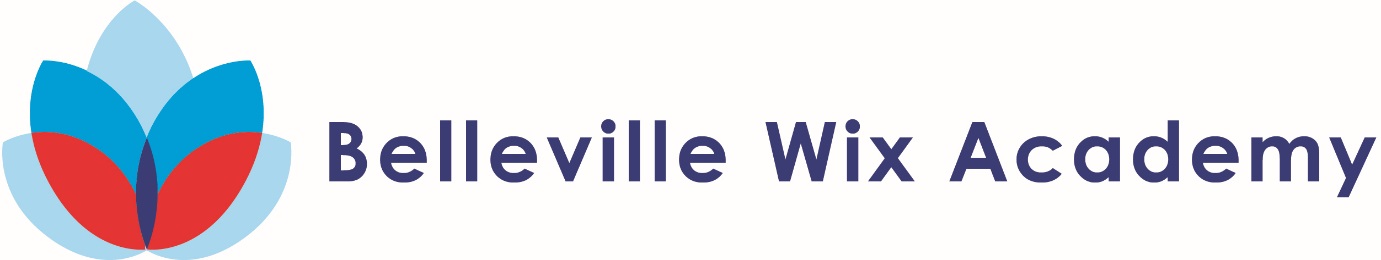 Reception Mother’s Day 2018-19A special message from a previous school council member
Last year I applied to become a School Councillor to represent my year group. I am passionate about helping others and making changes for the greater good. During that time, I met fellow councillors and made new friendships. The highlight of my year was when we raised money for the BBC Children In Need charity and filled up a giant Pudsey bear with coins. I hope the new school councillors that apply have lots of fun and makes changes for the greater good – just like me. KC – Year 5 